МУНИЦИПАЛЬНЫЙ ЭТАПВСЕРОССИЙСКОЙ ОЛИМПИАДЫ ШКОЛЬНИКОВ ПО ИСТОРИИ2020/2021 учебного года7 класс.Задание 1. Выберите один правильный ответ. По 1 баллу за каждый верный ответ. Всего 5 баллов.1.1. Первый свод древнерусского права назывался:а) «Правда Ярославичей»;б) «Соборное уложение»;в) «Русская Правда»;г) «Судебник».1.2. Первый каменный Кремль в Москве был построен при: а) Иване I Даниловиче;б) Иване II Красном;в) Дмитрии Ивановиче;г) Василии I Дмитриевиче.1.3. Наибольшего могущества Рязанское княжество достигло:а) во второй половине XII века;б) в первой трети XIII века;в) в первой половине XIV века;г) во второй половине XIV века.1.4. К категориям зависимого населения Древнерусского государства не относят:а) холопы;б) рядовичи;в) людины;г) закупы.1.5. В Избранную раду не входил:а) митрополит Макарий;б) Малюта Скуратов;в) Андрей Курбский;г) дьяк Иван Висковатый.Задание 2. Выберите несколько правильных ответов. По 2 балла за правильно выполненное задание. За 1 ошибку – 1 балл. Всего 6 баллов.2.1. Соседями восточных славян были2.2. Какие из перечисленных событий относятся к XIII в.?2.3. К процессу объединения русских земель вокруг Москвы не относят события?Задание 3. Завершите (восстановите) предложение (текст), вписав пропущенное слово (слова). 1 балл за каждый правильный ответ, всего  – 6 баллов.3.1. Княгиня Ольга в период своего правления навела порядок в налогообложении.Ею были установлены твердый размер дани –___________ и места сборов дани –   ________________.3.2. В 1439 г. была подписана Флорентийская уния между _________________________ и _____________________________ церквами, которая признавала главенство Папы Римского над всеми христианами. Русская православная церковь не признала Флорентийскую унию и в _________ г. стала ________________________ от Византии.Задание 4. Соотнесите столбцы. За каждый правильный ответ – 1 балл. Всего – 
12 баллов.4.1. События российской и зарубежной историиОтвет: 4.2. Установите соответствие между историческими лицами и событиями, с ними связанными:Ответ:Задание 5. Перед Вами карта, на которой обозначены годы и места, где произошли важные события древнерусской истории, связанные с разными князьями, имена которых перечислены в представленной в бланках таблице.5.1.Во второй колонке, представленной в бланке таблицы, запишите события, годы которых указаны на карте. Каждое из событий должно быть указано в той строке таблицы, где написано имя князя, с деятельностью которого это событие связано.5.2.В третьей колонке таблицы запишите цифры, которыми обозначены города и страны, где произошли соответствующие события, и название каждого места.За каждый правильно заполненный ряд по 3 балла. За ряд с одной ошибкой – 2 балла. Всего – 21 балл.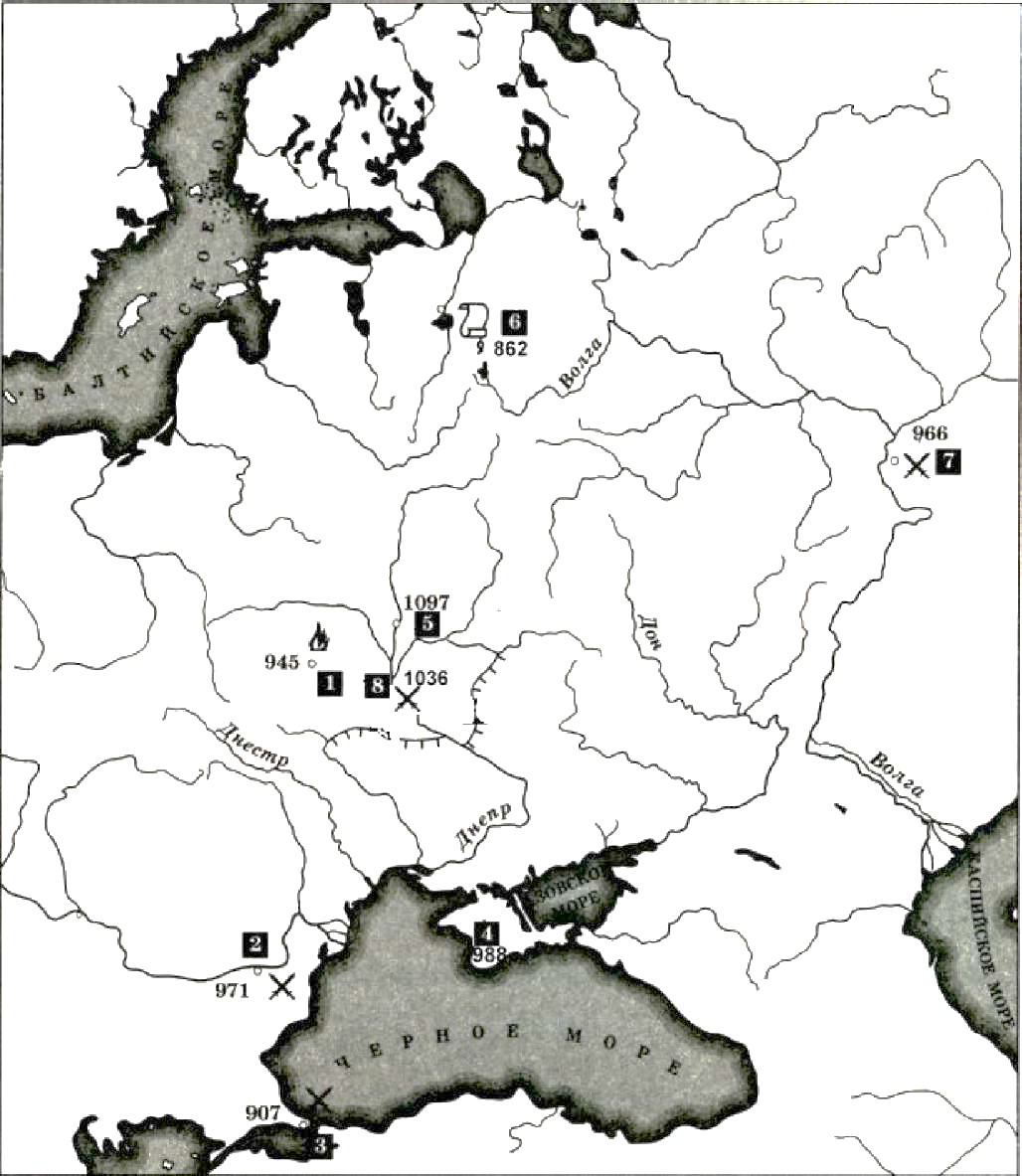 Ответ:Задание 6. Каждый историк должен уметь работать с историческим источником. Прочитайте текст и ответьте на вопросы. Всего за задание 26 баллов.«.Ко всему этому злу добавилось ещё и раннее сиротство, ибо остался Иоанн с молодых лет (всего около двух лет) без отца, а вскоре и без матери, и воспитывали его гордые бояре, которые, на беду свою и своего потомства, льстили и угождали ему во всём.Еще в раннем возрасте творил он злые дела; а глупые его воспитатели не препятствовали ему, а, напротив, хвалили и поощряли ко всему плохому. Когда же Иоанну минуло пятнадцать лет, начал он губить людей. Он собрал вокруг себя детей своих родственников и детей бояр, стал ездить вместе с ними по дорогам и торговым площадям и творить злые разбойные дела. Когда же вступил он в своё семнадцатилетие, то бояре стали подучать его мстить своим личным врагам, натравливая его то против одного, то против другого.Бесчинства царя Иоанна можно сравнить с нашествием царя казанского, от которого терпела Московия кровопролитие и опустошение земель на восемьдесят миль в окрестностях Москвы. От перекопского, крымского и ногайского царей вся Рязанская земля по самый берег реки Оки была опустошена, а внутри разоряема и опустошаема человекоугодниками с молодым царем, нещадно воюющим своё отечество.Иоанн своими бесчисленными злыми делами стал превосходить вышеописанные беды, и тогда Господь, решив усмирить его лютость, подал ему знак, обрушив на Москву великий пожар. Из-за того пожара разразилось столь великое возмущение всего народа московского, что сам царь принужден был спрятаться со всем своим двором. В том восстании был убит дядя царя, князь Юрий, а двор его разграблен народом, но другой его дядя, князь Михаил, известный своими злоупотреблениями, бежал вместе со своими приспешниками.Таким знаком Бог подал руку помощи земле христианской, дав ей возможность отдохнуть. К царю Иоанну явился протопоп <...>, родом из Великого Новгорода, и страшным заклятием из Священного Писания угрозил царю, а также представил ему чудеса, как бы явленные от Бога (не могу сказать: истинные те чудеса были, или пугал протопоп царя, как пугают родители детей своих), чтобы с их помощью пресечь его буйства и умерить неистовый нрав. Подобным образом часто поступают врачи, когда им приходится излечивать гангрену. Так и <...> исцелял душу царя от проказы и исправлял его развращенный ум, наставляя его на истинную стезю. Протопопу содействовал в этом и благородный юноша Алексей <...>, который сам был подобен ангелу и явно отличен Богом от всех других».Назовите: а) царя, о котором идет речь в источнике; б) отца и мать царя. (По 2 балла за верно указанное имя. Итого 6 баллов.)С какими бедами сравнивает автор «бесчинства» молодого царя? Укажите 2 сравнения. (По 3 балла за каждое верное сравнение. Итого 6 баллов.)Укажите год, когда случился «великий пожар», о котором пишет автор. В чем автор видит причину «великого пожара»? (2 балла за верную дату, 3 балла за причину. Итого – 
5 баллов.)Кто, по мнению автора, «наставлял царя на истинную стезю»? Назовите этих людей (имя одного и фамилия другого, пропущены в тексте). (По 2 балла за верно указанное имя. Итого 4 балла.)Поддерживал ли автор источника политику царя, описанную в документе? Используя текст, аргументируйте свою точку зрения. Приведите все возможные аргументы. (До 5 баллов за верно приведенные аргументы).Ответ:6.1. ________________________________________________________________________6.2. ________________________________________________________________________ __________________________________________________________________________________________________________________________________________________________ 6.3. __________________________________________________________________________ 6.4. __________________________________________________________________________6.5. __________________________________________________________________________ ___________________________________________________________________________________________________________________________________________________________________________________________________________________________________________________________________________________________________________________ .Задание 7. Перед Вами изображения трёх русских правителей Российского государства и изображения архитектурных памятников. Ваша задача – подписать правителей  и сопоставить их с памятниками, в чье правление они были созданы. Ответы внесите в таблицу. Максимум за задание - 15 баллов (по 1 баллу за каждое правильное определение личности; по 1 баллу за каждое правильное соотношение между личностью и памятником. Дополнительные 6 баллов выставляются, если учащиеся определяют памятник архитектуры).Ответ:Задание 8. Перед Вами 9 утверждений. Прочитайте внимательно их и определите, верны ли они. (За каждый правильный ответ 1 балл. Всего – 9 баллов.)1. «Слово о полку Игореве» это произведение, повествующее о борьбе Руси против печенегов.2. Древнерусское государство распалось на самостоятельные княжества в 1125 г. (после смерти Владимира Мономаха).3. «Задонщина» Сафрония Рязанца была создана раньше, чем «Сказание о Мамаевом побоище»4. Рязанский князь Олег Иванович не принимал участие в битве на реке Вожа.5. Процесс объединения русских земель вокруг Москвы завершился при Иване III.6. Первым из русских правителей, кого называли «царем», был Иван Грозный.7. В строительстве Московского Кремля при Иване III принимали участие иностранные архитекторы.8. Во времена опричнины в земщине правила только Боярская Дума.9. Автором теории «Москва – Третий Рим» является монах Филофей.Ответ:Таблица оценивания для жюри:1.11.21.31.41.5а) мордва;б) дреговичи;в) белые хорваты;г) весь;д) хозары;е) тиверцы.а) феодальная война в Московском княжестве; б) разорение Рязани Батыем;в) образование Ливонского ордена;г) Неврюева рать;д) строительство Дмитриевского собора во Владимире; е) битва на реке Вожа.а) битва на реке Шелонь;б) стояние на Угре;в) сражение на реке Пьяна;а) битва на реке Шелонь;б) стояние на Угре;в) сражение на реке Пьяна;г) битва при Молодях;д) спор Ивана III со своими братьями по поводу Тверского княжества;е) русско-литовская война 1512-1522 гг.г) битва при Молодях;д) спор Ивана III со своими братьями по поводу Тверского княжества;е) русско-литовская война 1512-1522 гг.2.12.12.22.22.31. Призвание варяговА Экспедиция Васко да Гама2. Строительство собора Святой Софии в НовгородеБ Крестьянская война в Германии3. Куликовская битваВ Восстание Уота Тайлера4. Судебник Ивана IIIГ Завоевание Англии Вильгельмом Нормандским5. Присоединение Рязани к МосквеД  Раздел империи Карла Великого12345Исторические лицаИсторические событияВладимир Святославович1. Стоглавый соборДмитрий Донской2. Реформа язычестваДаниил Александрович3. Присоединение Нижнего Новгорода к МосквеИван I Данилович4. Строительство первого каменного Кремля в МосквеВасилий I Дмитриевич5. Перенос митрополичьей кафедры в МосквуИван III Васильевич6. Образование Московского княжестваИван IV Васильевич7. Присоединение Новгорода Великого к МосквеВладимир  СвятославовичДмитрий ДонскойДаниил АлександровичИван I ДаниловичВасилий I ДмитриевичИван IIIВасильевичИван IVВасильевичКнязьяСобытияГеографическое название с соответствующей ему цифрой на карте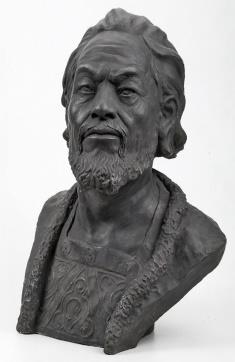 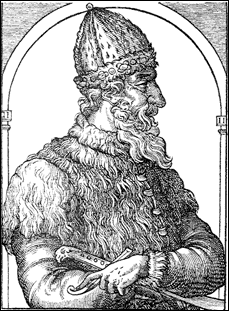 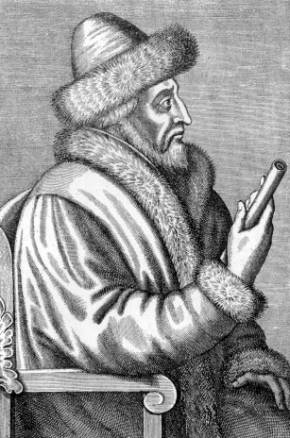 АБВ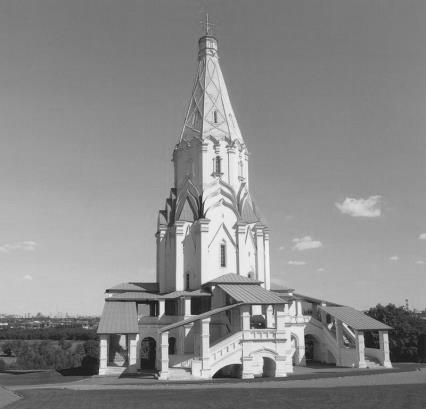 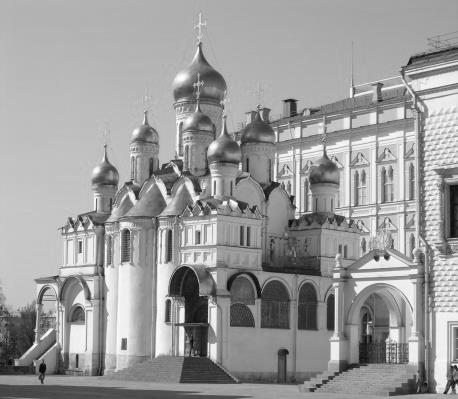 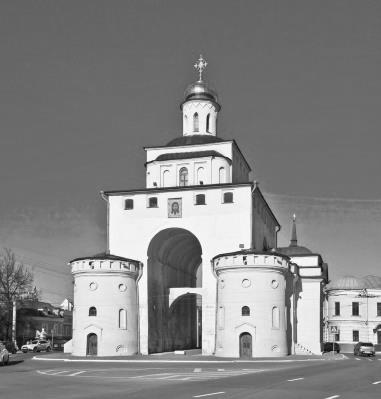 1.2.3.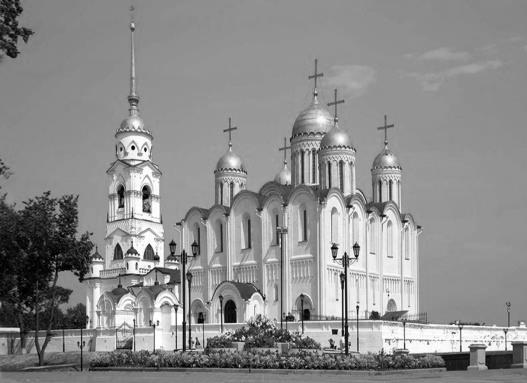 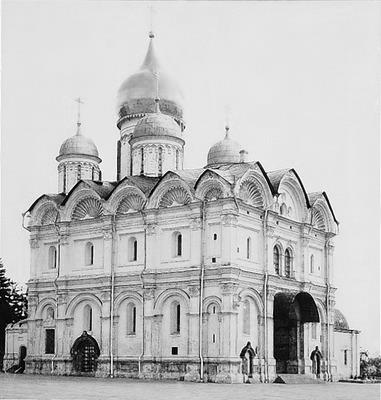 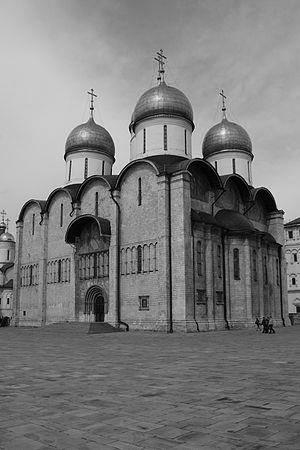 4.5.6.АБВИмя правителяНомера памятников123456789Задание12345678Итого1 член жюри2 член жюри